ПИСАНА ПРИПРЕМА ЗА 51. и 52.  ЧАСИзглед табле (задаци)Школа:  ОШ „Петар Лековић“ – ПожегаШкола:  ОШ „Петар Лековић“ – ПожегаНаставни предмет: Техника и технологијаДатум реализације: 01. 04. 2021.Разред: VIII1,2Реализатор: Наталија ДиковићНаставна тема: Ресурси и производњаНаставна тема: Ресурси и производњаНаставна јединица: Моделовање електричних машина и уређајаТип часа: Вежба/настава на даљинуТип часа: Вежба/настава на даљинуТип часа: Вежба/настава на даљинуЦиљ часа:  оспособљавање за самосталну израду једноставнијих уз помоћ комплета материјала за 8. разредразвијање способности практичног стварања, креативности и оригиналностиЦиљ часа:  оспособљавање за самосталну израду једноставнијих уз помоћ комплета материјала за 8. разредразвијање способности практичног стварања, креативности и оригиналностиЦиљ часа:  оспособљавање за самосталну израду једноставнијих уз помоћ комплета материјала за 8. разредразвијање способности практичног стварања, креативности и оригиналности Кључне речи: електроинсталациони материјал, алат, електрична кола, електричне шеме, модели електричних машина и уређаја Кључне речи: електроинсталациони материјал, алат, електрична кола, електричне шеме, модели електричних машина и уређаја Кључне речи: електроинсталациони материјал, алат, електрична кола, електричне шеме, модели електричних машина и уређајаИсходи по програмусастави производ према осмишљеном решењу;Исходи по програмусастави производ према осмишљеном решењу;Исходи по програмусастави производ према осмишљеном решењу; Операционализација исхода самостално користе рачунарске софтвере за симулацију електричних кола;цртају шеме једноставних електричних кола уређаја;реализују сопствену идеју употребом елемената из комплета материјала;развијају способности практичног стварања, тј. реализацију сопствене идеје према сопственом плану рада, креативности и оригиналности;комуницирају на језику технике (техничка терминологија, скица, технички цртеж) ;састављају производ према осмишљеном решењу. Операционализација исхода самостално користе рачунарске софтвере за симулацију електричних кола;цртају шеме једноставних електричних кола уређаја;реализују сопствену идеју употребом елемената из комплета материјала;развијају способности практичног стварања, тј. реализацију сопствене идеје према сопственом плану рада, креативности и оригиналности;комуницирају на језику технике (техничка терминологија, скица, технички цртеж) ;састављају производ према осмишљеном решењу. Операционализација исхода самостално користе рачунарске софтвере за симулацију електричних кола;цртају шеме једноставних електричних кола уређаја;реализују сопствену идеју употребом елемената из комплета материјала;развијају способности практичног стварања, тј. реализацију сопствене идеје према сопственом плану рада, креативности и оригиналности;комуницирају на језику технике (техничка терминологија, скица, технички цртеж) ;састављају производ према осмишљеном решењу.Облици наставног радафронтални и индивидуалнифронтални и индивидуалниНаставне методеВербална, демонстрација, метода практичног радаВербална, демонстрација, метода практичног радаНаставна и помоћна наставна средстваУџбеник, припремљени материјали за онлајн учење, комплет материјала за практичне вежбе за 8. разредУџбеник, припремљени материјали за онлајн учење, комплет материјала за практичне вежбе за 8. разредНаставни објекатонлајн окружењеонлајн окружењеКорелацијаФизика (електрична струја)Физика (електрична струја)Литературауџбеник за 8. разред издавачке куће МИГ Дакта, 2012., интернетуџбеник за 8. разред издавачке куће МИГ Дакта, 2012., интернетМеђупредметне компетенцијеДигитална, очување здрављаДигитална, очување здрављаПланиране активности ученикаонлајн настава - час је реализован на гугл миту - решавањем асоцијације и одговарањем на питања обнављају  претходну лекцију о основама електронике-  пажљиво прате излагање и објашњавање наставника, постављају питања и траже објашњења- цртају шеме у свеске- користећи ранија знања о коришћењу софтвера за симулацију струјних кола, реализују вежбу симулације на основу нацртане шеме- користећи елементе из комплета материјала реализују једноставну вежбу: израда модела електротермичког уређаја- практично примењују теоријска знања из физике и технике и технологије- предају задатке на оцењивање- ученици који раније заврше прегледају додатне материјалеонлајн настава - час је реализован на гугл миту - решавањем асоцијације и одговарањем на питања обнављају  претходну лекцију о основама електронике-  пажљиво прате излагање и објашњавање наставника, постављају питања и траже објашњења- цртају шеме у свеске- користећи ранија знања о коришћењу софтвера за симулацију струјних кола, реализују вежбу симулације на основу нацртане шеме- користећи елементе из комплета материјала реализују једноставну вежбу: израда модела електротермичког уређаја- практично примењују теоријска знања из физике и технике и технологије- предају задатке на оцењивање- ученици који раније заврше прегледају додатне материјалеПланиране активности наставникаонлајн настава - упутства су постављена на гугл учионици а материјал постављен на мудл- покреће асоцијацију „Диода“ за обнављање претходне лекције о електронским компонентама- најављује нову наставну јединицу и истиче циљ часа- подсећа ученике на софтвере за симулацију струјних кола и упућује на додатне материјале и примере - у најкраћим цртама понавља начин рада у овим софтверима - објашњава ученицима да је њихов задатак да, користећи комплете материјала, реализују једноставну вежбу моделовања електротермичког уређаја. Задатак се састоји из четири дела:објашњава да најпре треба да нацртау електричну шему у свесци, да према шеми ураде симулацију, користећи одређен софтвер постављен на додатним материјалима,трећи део је да користећи комплете материјала повежу елемнте и креирају модел једноставног електротермичког уређаја.Слику екрана са симулацијама и слику готовог модела предају на форум на оцењивање, на мудлу- наставник је све време присутан на гугл миту и прати рад ученика, објашњава и одговара на питања ученика док ученици раде вежбе према сопственом ритму - ученици који су раније завршили могу да погледају додатне материјале - ученици који нису стигли да заврше задатке могу их завршити у току седмице, наставник ће их прегледати и тада- прегледа задатке и вреднује рад ученика онлајн настава - упутства су постављена на гугл учионици а материјал постављен на мудл- покреће асоцијацију „Диода“ за обнављање претходне лекције о електронским компонентама- најављује нову наставну јединицу и истиче циљ часа- подсећа ученике на софтвере за симулацију струјних кола и упућује на додатне материјале и примере - у најкраћим цртама понавља начин рада у овим софтверима - објашњава ученицима да је њихов задатак да, користећи комплете материјала, реализују једноставну вежбу моделовања електротермичког уређаја. Задатак се састоји из четири дела:објашњава да најпре треба да нацртау електричну шему у свесци, да према шеми ураде симулацију, користећи одређен софтвер постављен на додатним материјалима,трећи део је да користећи комплете материјала повежу елемнте и креирају модел једноставног електротермичког уређаја.Слику екрана са симулацијама и слику готовог модела предају на форум на оцењивање, на мудлу- наставник је све време присутан на гугл миту и прати рад ученика, објашњава и одговара на питања ученика док ученици раде вежбе према сопственом ритму - ученици који су раније завршили могу да погледају додатне материјале - ученици који нису стигли да заврше задатке могу их завршити у току седмице, наставник ће их прегледати и тада- прегледа задатке и вреднује рад ученика Провера остварености исходаПровера остварености исходаПровера остварености исходаПраћењем и провером резултатаученици- повезују ранија знања и искуства са новим знањем- умеју да нацртају једноставне електричне шеме- користе софтвере за симулацију рада електрићних кола/уређаја - завршили су практично склапање, готових , делова из комплета материјала и израдили једноставан електротермички уређајПраћењем и провером резултатаученици- повезују ранија знања и искуства са новим знањем- умеју да нацртају једноставне електричне шеме- користе софтвере за симулацију рада електрићних кола/уређаја - завршили су практично склапање, готових , делова из комплета материјала и израдили једноставан електротермички уређајПраћењем и провером резултатаученици- повезују ранија знања и искуства са новим знањем- умеју да нацртају једноставне електричне шеме- користе софтвере за симулацију рада електрићних кола/уређаја - завршили су практично склапање, готових , делова из комплета материјала и израдили једноставан електротермички уређајНапомене, запажањаМоделовање електричних машина и уређаја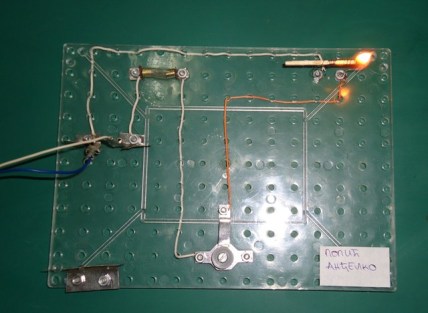 